Cuvette Cell Washer 0023-4061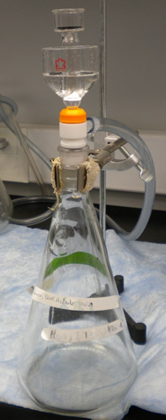 Potential Hazards while performing these activities:Potential Hazards while performing these activities: Slip Hazard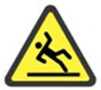 Spilled liquids may cause slip hazard.  Fume Hazard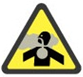 Some solvents used for cleaning cells may generate harmful fumes.     Sharps Hazard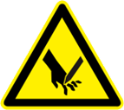 Some materials being cleaned with this device may create a sharp hazard if broken. Chemical Exposure Hazard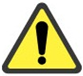 Splashing in the eyes or on the skin may occur when using this device.Preventions to reduce exposure to hazards:Preventions to reduce exposure to hazards:Eye Protection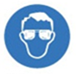 Wear safety glasses while operating.Protective Gloves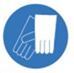 Wear appropriate gloves for chemical usage.Non-Slip, Closed Shoes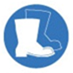 Wear non-slip, closed shoes to avoid spills.Good Ventilation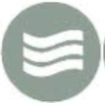 This activity may require use of a hood if the solvent generates harmful fumes.Read Manual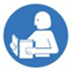 Become familiar with this guide before operating.Note:The device materials are resistant to a broad range of chemicals.  Use water before trying more aggressive cleaning agents.  Do not mix incompatible materials in the flask.Keep the cell upright when cleaning, otherwise, the neck of the cell might be broken.If the cell gets sucked down by the vacuum, remove the funnel to release the vacuum from the cell and then remove the cell.Note:The device materials are resistant to a broad range of chemicals.  Use water before trying more aggressive cleaning agents.  Do not mix incompatible materials in the flask.Keep the cell upright when cleaning, otherwise, the neck of the cell might be broken.If the cell gets sucked down by the vacuum, remove the funnel to release the vacuum from the cell and then remove the cell.Setup StepsPicturesEnsure a vacuum source tube is connected to the arm on the flask.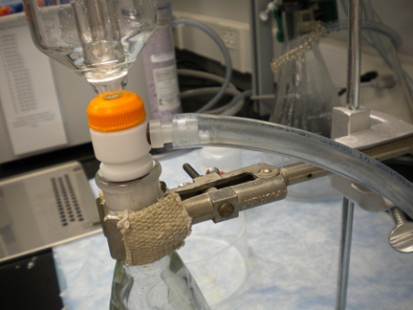 Install the upper funnel assembly to the flask taking care to firmly seat the seal in the mouth of the flask.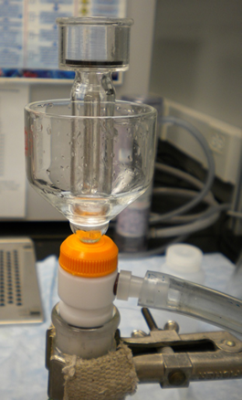 Prepare or acquire a desired cleaning solution to be used for the items to be washed.OperationPicturesActivate the vacuum source by turning the pump on.Place the item to be washed inverted over the center of the platform.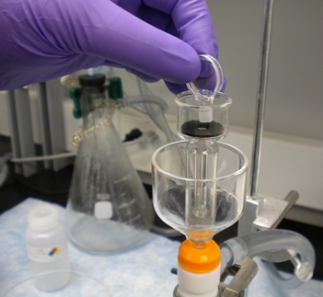 Apply a slight downward pressure on the vessel to form a vacuum in the cell.Add cleaning solution to the reservoir until no residue is attached to the cell.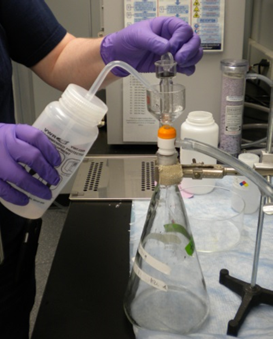 Once the flush is complete, repeat twice using roughly 10mL of solvent per rinse.  (Ethanol is recommended).Maintain slight downward pressure to quickly dry the vessel.Place rinse solution into an appropriate container and label contents.